    WELCOME TO SNYDER’S CHURCHTo all who are weary and need rest; to all who are lonely and desire companionship; to all who mourn and want comfort; to all who sin and need a Savior; to all who rejoice and celebrate Christ; and to whomsoever will come ….Snyder’s Church opens its doors.  Welcome!PRAYER CHAINIf you have a Joy/Concern that you would like our church family to remember in Prayer, call Susan Reisinger at 717-834-5221 to activate the prayer chain.  We email the concern to those who have provided us with addresses.  You can also send your prayer request on our web site or check out the list of who to remember in prayer there as well.GOING TO THE HOSPITALIf you are going to the Hospital and would like Pastor Bill to visit, please let him know. Even if you do not wish a visit, please let Bill know for personal prayers.THANKS TO OUR WORSHIP HELPERSATTENDANCE AND GIVING- JUNE 4, 2023PRAYER CONCERNSVBS Week; 2023 Graduates; Kay Anderson; Mary Lou Crum;  Donna Crist; Diana Devore; John McClellan; Sharon Peterson; The Ukrainian People; Our School Children; Elderly & Healthcare Workers; Our Youth; US Troops; Our National, State, County and Local Officials; World Peace..CALENDAR OF EVENTS (Coffee Time every Sunday from 8:30 am – 8:50 am)TODAY                                                                             Worship 9:00 amSunday School Classes for all ages; 10:30 amJUNE 12TH – 16TH                                                                   Hero Hotline VBSRegister Your Children On Our New Web Site Or In PersonWWW.SnydersChurchNB.ORG ~ (Just click on the VBS Icon)SUN JUN 18th                              3rd Sunday of Pentecost and Father’s DayWorship 9:00 am      Liturgist:  Genesis 18: 1 – 15Ephesians 6: 10 - 20“Does The Armor Of God Come In My Size?” by John McClellan Sunday School Classes for all ages; 10:30 amSUN JUN 25th                                                            4th Sunday of PentecostWorship 9:00 am        Liturgist:  Genesis 21: 8 - 21Romans 6: 1 - 11; St. Matthew 10: 24 – 39                                             “Message “Do Not Think!”Adult Sunday School Classes Combined; 10:30 amSunday School Classes for all ages; 10:30 amFUTURE EVENTS– MORE INFO COMING SOON!Sunday School Picnic Fundraising Events for New Playground EquipmentFACEBOOK & YOUTUBE LIVEStreaming On Facebook & YouTube Live starting at 9:00 am Sundays On The Snyder’s Church Facebook & YouTube Pages!SNYDER’S CHURCH:  OUR PURPOSE!The Bible Is The WORD OF GOD!Jesus Is The ONLY Way To Salvation!Prayer Is ESSENTIAL!Evangelism Is Our MISSION!CHURCH SIGN ~ 1 CHRONICLES 16:34 NRSVAO Give Thanks To The Lord, For He Is Good;
    For His Steadfast Love Endures For Ever.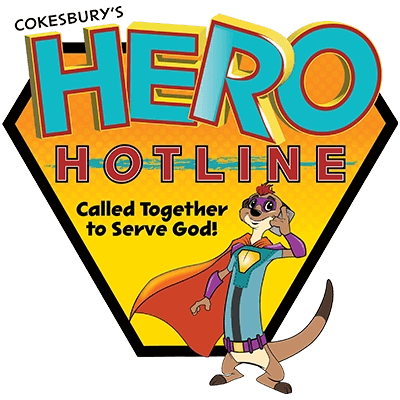 VBS ~ June 12th thru 16th, 2023Beginning 8:45 am DailySnyder’s Church1724 New Bloomfield RoadNew Bloomfield, Pennsylvania 17068-8038Phone: 717-582-7856WWW.SnydersChurchNB.ORGA Wesleyan Covenant Association ChurchBill Pipp, Pastor             Cell:  717-579-5306 or 717-350-2287Pastor Email:  revpippy@aol.comJeff Brewster, Youth Pastor                 Home:     717-834-9712Lisa Stuck, Secretary                        Email: SnydersChurchOffice@Gmail.com2nd Sunday Of PentecostJune 11, 2023Order Of WorshipINSPIRATIONAL REFERENCE                      Revelation 22:20 NRSV               “The one who testifies to these things say, ‘Surely I am coming soon.’  Amen. Come Lord Jesus!” PREPARE FOR WORSHIP Upon entry into our Sanctuary, we invite all worshipers to quiet meditation.  Out of respect for others, we kindly ask that all cell phones and or pagers be either turned off or muted. ANNOUNCEMENTSPRELUDE                                       “Trust and Obey”  #454ACOLYTE ALLELUIA CHORUS             GREETING AND WELCOME                                              Pastor Bill*OPENING HYMN                   “His Name Is Wonderful”  #230OLD TESTAMENT LESSON                                          Roxie AldrichGenesis 12: 1 - 9  Pages 8 - 9CALL TO WORSHIP                                                 Roxie AldrichJOYS AND CONCERNS                                                       Pastor JeffTIME OF PRAYER AND LORD’S PRAYER:                     Pastor Jeff   “Our Father, who art in heaven, hallowed be Thy name.  Thy kingdom come, Thy will be done, on earth as it is in heaven.  Give us this day, our daily bread.  And forgive us our trespasses as we forgive those who trespass against us.  And lead us not into temptation but deliver us from evil.  For Thine is the kingdom, and the power, and the glory, forever.  Amen.”*HYMNS OF PRAISE                              “He Touched Me”  #628                                                                 “Father, I Adore You”*RESPONSIVE READING                                           Psalm 33: 1 - 8*AFFIRMATION OF FAITH                                      Apostles' CreedCHILDREN’S MOMENT                                               Pastor JeffBUCKET BRIGADE  TITHES AND OFFERINGS                 God Is Good, All The Time                                                            All The Time, God Is Good*DOXOLOGY AND PRAYER OF DEDICATIONSPECIAL MUSIC CHOIR                Great Is Thy Faithfulness  #98MUSIC FOR MEDITATION                           MESSAGE BY PASTOR BILL             “While He Was Saying These Things!”SCRIPTURES                                    Romans 4: 13 - 25 Page 916                                         St. Matthew 9: 9 - 13; 18 - 26 Page 790*CLOSING HYMN                                       “Blessed Assurance”  *BENEDICTION                                                                         Pastor Bill*POSTLUDE                                      *Indicates “Congregation Please stand as you are able.”VIDEO DISCLAIMERPhotographic, Audio Or Video Recordings May Be Used For ANY USE Which May Include But Is Not Limited To: Presentations; Sermons; Online/Internet Videos; Media.             CVLI #505435663 / CCLI #1069269****************************************************INSPIRATIONAL REFERENCE                   II Chronicles 7:14 NRSV“If my people who are called by my name humble themselves, pray, seek my face, and turn from their wicked ways, then I will hear from heaven, and will forgive their sin and heal their land.”    EMS SUNDAY DINNERS 2023The Duncannon EMS will be serving a Steak Dinner TODAY from 11:00 am to 1:30 pm in the EMS Building and counts on the faithful support of the community in this fund-raising event.  $12 Adults 13 yrs and older; $9 for 5 – 12 years; Children 4 & under are Free. The next dinner will be July 16th.  SPECIAL FATHER'S DAY NEXT SUNDAYWe know how blessed we were on Mother's Day, and now we are in for a treat for a special on Father's Day.  We have been praying for many weeks for John McClellan's surgery and healing that followed.  John is making wonderful progress.  I had asked him prior to surgery to speak on Father's Day and he said quickly yes; and now in conversation with him he really wants to share with us on Father's Day!  We will hear about his healing and how faith in the Lord has provided the strength he and Lori have needed in these days.  We need to see that our church is really full on this special day!  Invite others to be with you as we celebrate God's marvelous gift of healing on Father's Day! USED EYE GLASSES COLLECTEDThe Ickesburg Lions Club project is on-going, and you can bring those used eyeglasses and place them in the box provided in the Narthex. CHURCH SIGNBIBLE - What Does It Mean?  ANSWER:  Biblical Instructions Before Leaving Earth!SUNDAE NIGHT OF PRAISEThe Fuller Family Singers & Strings - Sundae Night of Praise will be Sunday, July 30 at 6:00 pm.  Help spread the word - we will begin the evening with guest selecting a few hymns/praise songs and turn the service over to our guest.  There will be an Ice cream social following service.JR CHURCH LEADERS NEEDEDBev would like to get JR Church started up again.  There is a signup sheet on the glass case in the Narthex for June, July and August.  Please sign up for one or more Sunday’s a month.  The ages for JR Church are 6 to 15 years of age.  You will be given material that will be copied for you each week.  NEW BIBLE READING PLANWe are reading the New Testament in a year.  This plan will read 5 chapters a week, Monday through Friday with time to contemplate and catch up on the weekends.  The 22nd Week Readings:  Romans 10, 11, 12, 13 and 14.SODATABSSave your soda tabs off the aluminum cans for the Ronald McDonald’s House.  There is an orange plastic container marked in the Narthex.UNLESS A MAN HAS PITYIn his book The Human Comedy, William Saroyan noted:  “Unless a man has pity, he is inhuman and not yet truly a man, for out of pity comes the balm which heals.  Only good men weep.  If a man has not yet wept at the world’s pain, he is less than the dirt he walks upon, because dirt will nourish seed, root, stalk, leaf, and flower, but the spirit of a man without pity is barren and will bring forth nothing….”  Good people feel the pain of others, and they weep.SNYDER’S CHURCH MISSION STATEMENTIt is the mission of Snyder’s Church to:  Nurture people into Christ’s church; nurture our membership into becoming Christ like servants; Carry the light of Jesus into our community, into our country, and into our world by loving, witnessing, feeding, clothing, and providing for all  the needs of His people.CHURCH SIGN ~ GENESIS 12:2 NRSVAI Will Make Of You A Great Nation, And I Will Bless You,And Make Your Name Great, So That You Will Be A Blessing.June 11, 2023June 18, 2023Diana PayneAccompanistDiana PayneRoxie AldrichLiturgistLisa StuckPastor JeffChildren ChatPastor JeffDwayne BeastonGreeterDwayne BeastonJosh Bates  Dan PayneUshersJosh Bates  Dan PayneMike HartleyA/V TechGeorge Stuck JrTithes & OfferingsAttendance 43Facebook\YouTube  39Weekly Budget NeededOffering      $     1,074.00$ 1,326.09Paul Rice Mem. Fund      $          10.00****Missions/Buckets      $          35.00****Building Fund      $        100.00****Misc.      $        175.00****Total Giving      $     1,394.00****